 Муниципальное казенное дошкольное образовательное 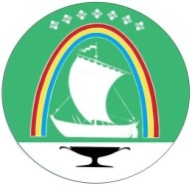 учреждение «Центр развития ребенка – детский сад "Колокольчик" п. Витим» муниципального образования "Ленский район" Республики Саха (Якутия)__________________________________________________________________________             678152,  Республика Саха (Якутия),  Ленский район,  п. Витим, ул. Полевая, 20, (kolokolvitim@mail.ru), тел. 8(41137) 35677ПРИКАЗ      В соответствии с протоколом заседания Противоэпизоотической комиссии при Правительстве Республики Саха (Якутия) от 02.07.2020 № 1 «Об организации деятельности образовательных организаций в условиях распространения коронавирусной инфекции», писем Роспотребнадзора от 10.03.2020 № 02/3853-2020-27 «О мерах по профилактике новой коронавирусной инфекции (COVID-19)», от 13.03.2020 № 02/4145-2020-23 «Об усилении санитарно-противоэпидемических мероприятий в образовательных организациях», предложения ФС по надзору в сфере  защиты прав потребителей и благополучия человека по РС (Я) территориального отдела в Ленском районе, на основании Предписания № 578 от 23.09.2021г. Беляева А.Ю., начальника Территориального отдела Управления Роспотребнадзора по РС(Я) в Ленском районе1. 24.09.2021г. объявить санитарный день в учреждении.2. Провести генеральную уборку с обязательным использованием дезинфицирующих средств в учреждении. 3. Ознакомить работников и родителей детского сада с приказом по учреждению в связи с проведением комплекса санитарно-противоэпидемических мероприятий, с использованием дезинфицирующих средств (медицинская сестра Кустова Г.А., воспитатели групп)4. Медицинской сестре Кустовой Г.А.:- предоставить график работы учебно-вспомогательного персонала на 24.09.21г.:- график работы работников с 9.00 ч.;- перечень санитарно- противоэпидемических мероприятий.5. Заместителю директора по АХЧ Вороной О.А. обеспечить приемку помещений дошкольного учреждения после санитарно-противоэпидемических мероприятий.6. Контроль за исполнением приказа оставляю за собой.     И.о. директора                                                                                             Берюх Е.Н.С приказом ознакомлены:от 23.09.2021г.                                                      №16       ПРИКАЗЫВАЮ